（新人教育「5S活動の基本」）募集のご案内　　　　　　　（てっこうきでんスクール）新入社員を対象とした「新人教育（５Ｓ活動の基本）」を、下記のとおり開催いたします。ぜひご参加ください。　　■開催日時　２０２３年４月１９日（水）　午前１０時～午後４時■開催場所  ポリテクセンター石川　２０３教室金沢市観音堂町ヘー１　TEL 076－267－0801　■講　　師  ポリテクセンター指導員　■募集定員  ３０名（定員になり次第 締め切ります。） 　 ■受 講 料　３，０００円（消費税込み、昼食は各自でご準備下さい）　■申込締切　２０２３年４月５日（水）■持 参 品　筆記用具■研修内容　①５Ｓ活動の基本②整理の進め方のポイント③整頓の原則　　　　　　　　④清掃のポイント（日常清掃、点検清掃、清掃保全）　　　　　　　　⑤清潔（予防整理、予防整頓、予防清掃）　　　　　　　　⑥躾（しつけ）⑦まとめ　　　　受講申込書　（下記ご記入のうえ、メールまたはＦＡＸにてお申し込み下さい）　　　企業名　　　　　　　　　　　　　　　　〒＆住所　　　　　　　　　　　　　　　　　　ご連絡担当者の所属と氏名　　　　　　　　　　　　　　　連絡Ｔｅｌ　　　　　　　　　　　　　　★受講申込みの受付をしましたら締切り日後、セミナーの案内と請求書をお送りいたします。★申込後の参加取り消しについては、開催日の３日前までにお願いします。　それ以降は、キャンセル料として全額いただきますので、ご了承ください。令和５年3月会　員　各　位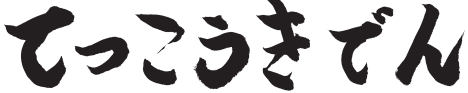 発行：一般社団法人石川県鉄工機電協会〒920-8203金沢市鞍月２丁目３番地TEL076-268-0121   FAX076-268-3577MAIL info@tekkokiden.or.jp受 講 者 名年 齢所 属 、役 職 名フリガナフリガナフリガナ